Título do Artigo: A VARIAÇÃO LINGUÍSTICA NO LIVRO DIDÁTICO: um olhar sob a perspectiva SociolinguísticaAutora 01: Raimunda Gomes de Carvalho BeliniEndereço: Av. Alvina Fernandes Gameiro, nº 6672. Loteamento Orgmar Monteiro. Bairro Vale Quem Tem. Teresina, Piauí. CEP 64073-320. Telefones: (86) 3234 5523 (86) 9997 2714. E-mail: raimundinhagomes@hotmail.com Formação Acadêmica: Graduada em Letras, Universidade Federal do Piauí – UESPI, Mestre em Letras/Estudos de Linguagem, Universidade Federal do Piauí – UFPI, aluna do curso de Doutorado em Linguística da Universidade Federal do Ceará – UFC.Atuação: Professora de Língua Portuguesa  do Instituto de Educação Ciência e Tecnologia do Piauí – IFPI, Paranaíba, Piauí.Autora 02: Maria Margarete Fernandes de SousaEndereço: Rua Vilebaldo Aguiar, nº 2200, ap. 103. Bairro Cocó, Fortaleza, Ceará.  CEP 60192-035. Telefones: (85) 3249 2109 (85) 8821 7157. E-mail: margarete.ufc@gmail.com .Formação Acadêmica: mestre em Linguística pela Universidade Federal do Ceará (1998) e doutora em Linguística pela Universidade Federal de Pernambuco (2005). Doutora em LinguísticaAtuação: Professora Adjunta, nível IV, do Curso de Letras e do Programa de Pós-Graduação em Linguística, da Universidade Federal do Ceará – UFC, Fortaleza, Ceará.A VARIAÇÃO LINGUÍSTICA NO LIVRO DIDÁTICO:um olhar sob a perspectiva SociolinguísticaRaimunda Gomes de Carvalho BeliniMaria Margarete Fernandes de SousaResumo: Nesta pesquisa, analisamos o tratamento da variação linguística em um livro didático de Língua Portuguesa do Ensino Médio e refletimos sobre o direcionamento apresentado pelo livro em relação a essa temática. Para a realização deste estudo, selecionamos como material de observação/investigação a obra Língua Portuguesa: linguagem e interação, de autoria de Faraco, Moura e Maruxo Júnior (2011), destinada aos estudantes do Ensino Médio. Desenvolvemos um estudo descritivo documental, com abordagem qualitativa, observando o tratamento dado à variação, às noções de “certo” e “errado” e ao preconceito linguístico. O livro analisado demonstra que, apesar de ainda não estarmos em uma almejada situação de ensino de língua materna, percebemos a preocupação dos autores em incorporar os estudos com base na heterogeneidade e na diversidade linguística fundamentadas pela Sociolinguística. Contudo, é importante salientarmos que, sem uma sólida formação acadêmico-científica e um conhecimento adequado da Sociolinguística por parte do professor de Língua Portuguesa, o livro didático sozinho, por mais bem elaborado que seja, não vai conseguir resultar em um ensino/aprendizagem de língua materna que respeite a diversidade linguística e o multiculturalismo dos falantes.Palavras chave: Sociolinguística. Variação Linguística.  Livro Didático. Abstract: In this research, we analyze the linguistic variation treatment in a Portuguese Language High School textbook and reflect upon the guidance shown by the book in relation to the topic. For this study, we selected as corpus for observation/investigation the work entitled Língua Portuguesa: linguagem e interação (Portuguese Language: language and interaction), written by Faraco, Moura and Maruxo Júnior (2011), intended for high school students. We carried out a descriptive study with a qualitative approach, observing the treatment given to the variation, the concepts of "right" and "wrong" and linguistic bias. The analyzed book demonstrates that, despite not being in a desired situation of mother tongue teaching, we realize the concern of the authors to incorporate studies on the basis of heterogeneity and linguistic diversity substantiated by Sociolinguistics. However, it is important to emphasize that without a solid academic-scientific background and adequate knowledge of Sociolinguistics by the Portuguese language teacher, the textbook alone, no matter how well prepared it is, will not result in the teaching/learning of a native language that respects the linguistic diversity and multiculturalism of the speakers.Keywords: Sociolinguistics. Linguistic Variation.  Textbook.Considerações IniciaisEmbora possamos identificar grandes mudanças no ensino, as aulas de Língua Portuguesa ainda se apresentam dicotômicas em relação aos aspectos variacionistas da língua e seus usos. De um lado a prescrição do falar “correto”, com base na variedade padrão, dita exemplar. E do outro, a língua considerada “errada” pela gramática normativa, inaceitável, tanto no que diz respeito à escrita como no que diz respeito à oralidade, por parte de pedagogos, professores, gramáticos, jornalistas, etc. Prova disso foram as altercações que ocorreram, em maio de 2011, relacionadas ao livro Por uma vida melhor, de autoria de Heloísa Ramos, da Coleção Viver, Aprender, da Editora Global, aprovado pelo Programa Nacional de Livros Didáticos 2012 (BRASIL, 2011b) para o ensino da Língua Portuguesa na Educação de Jovens e Adultos (EJA). Toda a polêmica entre jornalistas, pedagogos, professores de língua portuguesa e membros da Academia Brasileira de Letras (ABL) foi causada por frases e por orientações apresentadas no livro, como: “Nós pega o peixe, os menino pega o peixe, Mas eu posso falar os livro. Claro que pode. Mas fique atento porque, dependendo da situação, você corre o risco de ser vítima de preconceito linguístico” (RAMOS, 2009, p. 15).Esses enunciados desarticulados da obra e de conhecimentos sociolinguísticos estiveram em evidência na imprensa nacional e foram alvo de grandes críticas e muita polêmica. Os órgãos da imprensa nacional mais poderosos dedicaram-se a noticiar e a discutir aspectos do livro, afirmando que Ramos (2009) estaria fazendo apologia ao “erro” de português e desvalorizando a variedade padrão da língua. Toda essa celeuma está vinculada ao fato de que provavelmente as pessoas que a ladearam não apresentam ou não tiveram, conforme Possenti (2011), nenhuma formação histórica que lhe permitiria saber que o certo de agora pode ter sido o errado de antes. Nas aulas de Língua Portuguesa (LP), ainda observamos predominantemente o ensino da gramática normativa, com base em prescrições de regras da variedade padrão descontextualizada do uso social, desvinculada de seu funcionamento. Não obstante, o ensino da produção textual, de acordo com Antunes (2003) e Dionísio (2005), também se reserva ao conhecimento de técnicas e manuais, com ênfase na escrita, isolando ou ignorando a oralidade e as diversidades linguísticas. Essas concepções de ensino tangenciam estudos orientados para o funcionamento e para o uso da língua. Trata-se de um conservadorismo que negligencia as contribuições teóricas da Linguística Moderna, sobretudo, dos estudos desenvolvidos a partir das últimas décadas do século XX. Nem sempre é possível identificarmos as articulações entre a Linguística e as análises dos processos de ensino de LP, talvez devido à especialidade do pesquisador ou à forma como o conhecimento científico ainda é veiculado. Isso reflete na postura do professor que, muitas vezes, alheio às diversas pesquisas na área da linguagem, decide supervalorizar a prática em detrimento da teoria. E pode repercutir na própria sociedade, que em função do desconhecimento, deixa-se seduzir e influenciar pelo discurso da imprensa.Nessa perspectiva, delineamos esta pesquisa, fruto da preocupação em discutirmos como está posto o ensino da língua materna no livro didático (LD) de Língua Portuguesa em relação às contribuições sociolinguísticas. Objetivamos com isso analisar o tratamento da variação linguística em livros didáticos de LP do Ensino Médio e conduzir a uma reflexão sobre o direcionamento dado à variação linguística no livro didático.Muitas vezes o livro didático ainda é a principal fonte, instrumento de consulta e de pesquisa, na sala de aula, tanto para o professor como para o aluno. Pretendemos, assim, desenvolver uma investigação do tratamento da variação linguística no livro didático do Ensino Médio, descrevendo as noções de “certo” e “errado”, variação linguística, mudança linguística e preconceito linguístico, relacionados à obra.Para realização deste estudo documental, elegemos como fonte de análise os três volumes do livro Língua Portuguesa: linguagem e interação, editado e publicado em 2011, de autoria de Carlos Emílio Faraco, Francisco Marto de Moura e José Hamilton Maruxo Júnior, direcionados do Ensino Médio. A escolha não se deu de forma aleatória, pois consideramos que, dentre as 11 (onze) coleções resenhadas pelo Guia de Livro Didático (BRASIL, 2011a), esse livro é o único que apresenta excelentes recomendações pelo guia no que diz respeito ao tratamento da oralidade. O GLD ressalta que as atividades propostas na obra “oferecem uma abordagem pertinente dos fatos e das categorias gramaticais, na medida em que as exploram sob a ótica de seu funcionamento comunicativo em experiências textuais e discursivas autênticas” (BRASIL, 2011a, p. 30). Sendo assim, ensejamos também conhecer qual a concepção de funcionamento que esse livro traz e que se encontra em evidência pelo guia, pois entendemos que não pode haver demonstração de funcionamento autêntico da língua sem que consideremos o contexto e o uso da diversidade linguística. No livro também merece destaque “a sistematização de procedimentos de fala e de escuta atenta, com sugestão de tomadas de notas, o que contribui para o desenvolvimento da competência do aluno no exercício da oralidade” (BRASIL, 2011a, p. 30). O trabalho com a oralidade em um livro didático é um fator bastante positivo, pois, o ensino da oralidade e de seu uso é limitado nas escolas, em consequência das poucas indicações metodológicas e didáticas e de lacunas apresentadas na formação dos professores. Há quem diga que o aluno não frequenta a escola para aprender a falar, isso ele aprende em casa, no seio familiar e na convivência social.   Sendo assim, o livro se mostrou ideal como fonte de análise que, ao trazer uma abordagem sobre a oralidade, nos motivou a estabelecer a hipótese de que a obra analisada pode apresentar um direcionamento adequado às variações linguísticas.Estudos das variações linguísticas e do livro didático são desenvolvidos na tentativa de contribuir para encaminhamentos que favoreçam ao aprendiz produzir e ler textos nos mais variados contextos de sua vida privada e pública, utilizando-se das mais diversas linguagens. Acreditamos que pesquisas como esta poderão contribuir para novos enfoques relacionados ao ensino da língua materna e ao livro didático, que venham a respeitar a heterogeneidade linguística e os diversos falares que os usuários da língua portuguesa apresentam. Novos olhares que se lancem sobre o uso da língua em sala de aula poderão impor formas de respeito às diversidades linguísticas existentes entre as pessoas de idade diferentes, de menor grau de escolarização, das diversas regiões, dentre outros aspectos demarcados pela língua em funcionamento.   Desenvolvemos a análise sobre o livro do professor, em que observamos os diálogos, as orientações e as recomendações destinadas aos docentes em relação às variações lingüísticas, na tentativa de alcançarmos os objetivos a que nos propusemos. Selecionada a obra, desenvolvemos um estudo descritivo, com abordagem qualitativa, a partir da análise do tratamento da heterogeneidade linguística, das noções de “certo” e “errado” e do preconceito linguístico. Para tanto, principiamos uma leitura prévia dos três volumes constituintes da coleção Língua Portuguesa: linguagem e interação, seguida de uma leitura minuciosa, que originou os recortes necessários para as análises, com base nos quais identificamos as seções referentes à exploração da temática. De posse do material, nos detivemos no referencial teórico que possibilitou discutirmos e investigarmos o objeto deste estudo. Para tanto, optamos por apresentar as análises de cada volume separadamente, com recortes de trechos originais da obra, retirados das páginas dos livros, os quais foram colocados em destaque por meio de boxes de textos para uma maior visualização. Importou-nos, portanto, analisar as seções dos livros relacionadas à exploração do tema que pudessem responder aos objetivos propostos para esta pesquisa. No entanto, frente à delimitação que exige uma investigação científica, não foi possível e nem foi nossa pretensão abordar todas as seções do livro relacionadas às variações linguísticas.As variações linguísticas no livro didático de Língua PortuguesaHá alguns anos no Brasil, conforme nos lembra Coelho (2007, p. 1), “a variação linguística não existia como objeto de ensino para a maioria dos professores de português”, realidade ainda coexistente no cenário educacional de nosso país. Ainda que possamos identificar um crescente e significativo número de estudiosos brasileiros voltados para as pesquisas na área da Sociolinguística como Bortoni-Ricardo, Bagno, Rojo, Possenti, Tarallo, Monteiro, Dionísio, Aragão, dentre outros, esses conhecimentos ainda não foram incorporados de fato às aulas de língua materna pelo professor e pelo livro didático, especialmente, no que diz respeito à variação linguística.  Concordamos com Coan e Freitag (2010, p. 01) ao afirmarem que “apesar dos avanços significativos nas últimas décadas, as implicações decorrentes da correlação entre heterogeneidade linguística e ensino de Língua Portuguesa estão ainda longe de se esgotar”. E ressaltamos que esse fator não é decorrente da não divulgação dos trabalhos nessa área, como afirmou Vieira (2009). Eventos científicos ocorrem todos os anos no cenário brasileiro. No ano de 2010, foi realizado o I Congresso Internacional de Dialetologia e Sociolinguística, que já se encontra em sua terceira edição, com participação de grandes e importantes estudiosos da Sociolinguística e da Dialetologia no Brasil e no mundo.  Periódicos científicos impressos e online são divulgadores e colaboradores efetivos das pesquisas com acesso gratuito. Somam-se a isso os estudos de Pós-Graduação em nível de Mestrado e Doutorado nas muitas instituições de ensino que mantém seus bancos de teses com livre acesso na internet e que vem contribuindo amplamente com grandes e novas abordagens sobre o ensino de língua materna. Mais de cinquenta anos de existência das pesquisas Sociolinguísticas de Labov sobre as relações entre linguagem e classe social com a descrição das variações linguísticas numa mesma comunidade de fala e não percebemos uma total equivalência entre pressupostos teóricos sociolinguísticos desenvolvidos na academia e práticas de ensino de língua materna na sala de aula pelos professores.  Nesse sentido, nos propusemos a desenvolver esta pesquisa por compreendermos que a escola deve se apropriar dos constructos teóricos relacionados à língua e à sociedade, reiterando a heterogeneidade da língua, seja na modalidade escrita seja na modalidade oral. A escola precisa ter ciência de que, conforme ressaltam Coan e Freitag (2010, p. 04), “quando se diz que a Sociolinguística é o estudo da língua em seu contexto social, isso não deve ser mal-interpretado”, pois não se trata de impor a diversidade linguística no ambiente escolar, mas procurar entender o “uso da língua no sentido de verificar o que ela revela sobre a estrutura linguística”, sobre o sujeito que carrega consigo todos os multilinguísmos e sobre como ocorre as relações entre a língua e seu funcionamento. Reconhecendo a variação como característica imanente a toda e qualquer língua, a escola não pode se eximir de mostrar ao aluno o que é, por que ocorre, como ocorre as variações de uma língua. Tarallo (1985, p. 8) define variação linguística como duas ou mais formas de dizermos a mesma coisa em um mesmo contexto, com o mesmo valor de verdade. Entendemos que fatores de diversidade linguística não ficam restritos apenas ao tempo e ao espaço, por isso corroboramos com a afirmação de Monteiro (2000) de que a heterogeneidade se explica também pelo condicionamento linguístico da sociedade, pelo condicionamento social da língua, e, não poderia deixar de ser, pela função social que a língua exerce.De acordo com Bortoni-Ricardo (2005), a variação faz parte da natureza da linguagem e é resultado da diversidade de grupos sociais e da relação que esses grupos mantêm com as normas linguísticas. A heterogeneidade dentro de um vasto e diversificado país como o Brasil é um fato natural e inevitável, ignorado muitas vezes pela escola, pelo professor e pelo livro didático. Os professores ainda limitam o ensino de Língua Portuguesa às aulas da gramática normativa, cuja função é corrigir o português considerado “errado”, ensinando nomenclatura gramatical e análise gramatical, sem contextualização e utilidade prática. Rojo (2003) destaca que os aspectos que recebem menos atenção nas propostas de ensino de língua materna são aqueles ligados ao plurilinguismo e à heteroglossia”. Em relação a essa problemática, Possenti (1996, p. 17) há aproximadamente duas décadas já nos levava a refletir sobre o porquê de (não)ensinar gramática na escola, adotando, nas palavras do autor, “o princípio (quase evidente) de que o objetivo da escola é ensinar o português padrão, ou, talvez mais exatamente, o de criar condições para que ele seja aprendido”. No entanto, não podemos considerar o ensino da gramática normativa um modelador da língua, pois como enfatiza Gnerre (1998) não devemos ignorar o seu caráter de incompletude A gramática normativa é um código incompleto que, como tal, abre espaço para a arbitrariedade de um jogo já marcado: ganha quem de saída dispõe dos instrumentos para ganhar. Temos assim pelo menos dois níveis de discriminação linguística: o dito ou explícito e o não dito ou implícito (GNERRE, 1998, p. 31).Nesse duelo marcante, observamos a escola como um locus de prestígio social que estabelece uma distância entre grupos e contribui para a discriminação linguística, partindo de conceitos que excluem a classe de menor prestígio social, ao ver a língua como um objeto de poder. Lembremos que quem não domina a variedade padrão da língua passa a sofrer severas punições, são discriminados no sentido mais amplo e profundo do termo.Não discordamos do fato de que a escola em seu cerne precisa e deve ensinar a variedade padrão da língua. E nem essa tem sido a tese defendida por sociolinguistas, porém não podemos criar estigmas nem preconceitos em relação aos diversos usos linguísticos. Santos Sobrinha e Mesquita Filho (2011, p. 05) afirmam que o professor “deve contribuir significativamente para que o aluno amplie sua competência no uso oral e escrito através da leitura, da produção de relatórios, resumos, artigos, poemas, crônicas, por exemplo”. Mas associado a isso devemos reconhecer a legitimidade das variações linguísticas e não devemos ignorar e nem discriminar o educando, na sua construção e no seu conhecimento.A escola, enquanto instituição de ensino e formação, não pode esquecer-se de que uma língua não é estanque e nem homogênea. E deve levar o educando a compreender que a língua portuguesa varia de acordo com diversos fatores como status social, sexo, grau de instrução, profissão, estilo pessoal, contexto (formal/informal), região, entre outros. O caráter heterogêneo da língua precisa ser incorporado às aulas de LP, o que justifica a relevância de análises sociolinguísticas de livros didáticos.Língua Portuguesa: linguagem e interação sob o olhar da SociolinguísticaO livro sugere em seu título Língua Portuguesa: linguagem e interação uma concepção de linguagem baseada no sociointeracionismo que abrange a linguagem como um espaço de interação social, cuja língua não é somente representação do pensamento ou um mero instrumento de comunicação. Está dividido em três volumes, com quatro unidades temáticas em cada volume.  As unidades apresentam três capítulos, totalizando 12 capítulos, que inclui de forma articulada gêneros textuais e temas pertinentes à literatura, à produção textual e aos estudos linguísticos. Em cada unidade, existem seções fixas que contemplam eixos de leitura, oralidade, escrita, conhecimentos linguísticos e literários, sem haver a separação entre os capítulos de estudos de linguagem, produção textual e literatura, como observamos em diversos livros de Língua Portuguesa do EM. Segundo o Guia de Livros Didáticos 2012 (BRASIL, 2011a, p. 27), a obra organizada nos moldes de manual, “investe em atividades que contribuem para o desenvolvimento das capacidades de uso da língua, com significativas oportunidades de construção das relações entre língua e literatura e de reflexão sobre as funções socioculturais dos textos”.Na avaliação do Ministério da Educação (MEC), através do Programa Nacional do Livro Didático para o Ensino Médio (PNLEM), o livro Língua Portuguesa: linguagem e interação apresenta excelentes qualitativos. De acordo com o GLD 2012 (BRASIL, 2011a, p. 27), dentre outros aspectos referenciados, o manual “colabora efetivamente para o desenvolvimento da linguagem oral do aluno, por explorar gêneros textuais orais adequados a situações comunicativas diversificadas”. E ressalta que relações entre fala e escrita, bem como efeitos de sentido determinados pelo uso de recursos da língua são explorados em diálogos orais e escritos e em entrevistas.O livro analisado apresenta aspectos positivos no que diz respeito ao tratamento das variações linguísticas, principalmente, por também enfocar questões relacionadas à oralidade. No entanto é importante esclarecermos que ao examinar os três volumes separadamente, observamos que os livros 01 e 02, para a 1ª série e 2ª série do EM, não apresentam capítulos específicos sobre a temática, o fazem de forma limitada, através de um número pouco significativo de comentários e exercícios. Já o livro 03, destinado à 3ª série, além de trazer um capítulo dedicado exclusivamente a tratar o tema, apresenta uma abordagem mais ampla, com maior profundidade, do que os outros dois volumes. Isso demonstra que os autores priorizam o conhecimento das variações linguísticas apenas no final do Ensino Médio, o que não é legítimo/coerente, já que a diversidade linguística é um fato concreto que “nasce” com o indivíduo e precisa ser compreendida em todos os níveis de ensino, especialmente, da Educação Básica.Mesmo que os autores Faraco, Moura e Maruxo Júnior (2011, p. 03), na página de apresentação dos livros 01, 02 e 03 (o mesmo texto nos três volumes), afirmem entender que a partir da diversidade linguística “o aluno poderá compreender as muitas relações que há entre a linguagem que ele utiliza na comunicação do dia a dia e aquela que deve empregar nas situações mais formais”, não abordam essa temática com base nos vários níveis de linguagem, conservando-se ao tratamento da formalidade e da informalidade dos textos orais e escritos.Consideramos, porém, que, mesmo diante da abordagem limitada do tema, os autores valorizam, em todos os volumes da obra, a reflexão sobre a língua em uso e apresentam, ainda que seja com destaques diferenciados, discussões sobre as diversidades linguísticas, sobre a organização da escrita e sobre as relações entre fala e escrita na comunicação. O direcionamento dado às variações linguísticas ocorre por meio de exercícios relacionados à interpretação do texto; através de explicitação e de exemplificação da linguagem informal; e com o uso de estudos de gramática, constituindo-se essa última, embora insuficientemente explorado, um aspecto bastante inovador em livros didáticos de língua materna. Cada volume da obra traz um número de páginas bastante distinto dedicado às variações linguísticas. Dos três, o que mais se propõe à exploração temática é o volume 03, enquanto os volumes 01 e 02 pouco tratam da temática, conforme já afirmamos.  Defendemos a ideia de que as aulas de português no EM, independente da série, devem oportunizar de forma igualitária, em termos de conteúdos e conhecimentos, uma aprendizagem condizente com os princípios sociolinguísticos. Bortoni-Ricardo (2005, p 19) alerta para o fato de queno Brasil, ainda não se conferiu a devida atenção à influência da diversidade linguística no processo educacional. A ciência linguística vem, timidamente, apontando estratégias que visam aumentar a produtividade da educação e preservar os direitos do educando.É no seio da sociedade e da cultura, por meio da linguagem, com suas particularidades e afinidades, que as falas fluem, que a interação entre os indivíduos ocorre. Linguagem, cultura e sociedade estão ligadas entre si por laços indissolúveis. Todos nós temos uma linguagem, fazemos parte de uma sociedade e temos uma cultura que é marcada pela história de nossas vidas. Esse princípio de indissociabilidade entre língua, cultura e sociedade não pode ser tangenciado pela escola.Com base na importância desse princípio de indissociabilidade, devemos ressaltar que, na obra de Faraco, Moura e Maruxo Júnior (2011), há uma preservação desse princípio. Os autores procuram mostrar, ainda que de forma incipiente, a relação entre cultura, linguagem e sociedade por meio da dinamicidade e da variação linguística, conforme explicitaremos a seguir. Língua Portuguesa: linguagem e interação, Volume 1No Volume 01 da obra, observamos o maior destaque ao tratamento das variações linguísticas, no Capítulo 07, dedicado a abordar “O relato de viagem”, na Seção Linguagem Oral, página 210. Isso demonstra que há uma desconsideração em enfocar a variação no início do livro, o que seria essencial para entendimentos prévios sobre a diferença entre a variedade padrão explorada no livro e a diversidade linguística que os alunos apresentam e através das quais mantém suas relações sociais.Identificamos, nessa seção do manual, a preocupação dos autores em explorar a adequação linguística em situações de comunicação pública por meio de um exercício. Contudo, devemos destacar que a principal intenção é a de caracterizar a exposição oral em público, conforme podemos perceber.IMAGEM 1 – Livro Língua Portuguesa: linguagem e interação, Vol. 01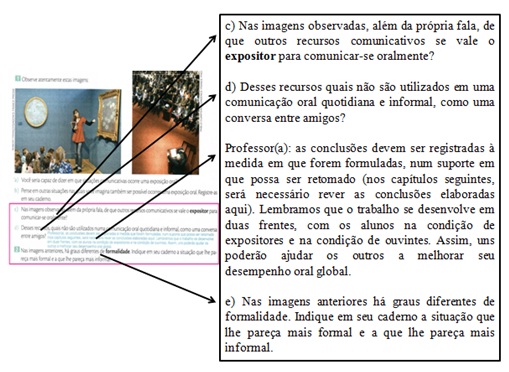 Nessa parte do livro fica clara a intenção dos autores em demonstrar os graus de formalidade, com ênfase para os recursos orais em situações não cotidianas e formais. É importante atentarmos para o fato de que, nessa seção, não há um enfoque que perpasse a compreensão do que venham a ser variações linguísticas e quais fatores contribuem para essas variações. Contudo, os autores alertam o professor de que a exploração dos graus de formalidade é necessária para que os alunos compreendam as outras atividades referentes ao conhecimento da língua que serão estudadas em capítulos posteriores.Ao examinarmos a proposta, observamos a formalidade e a informalidade da língua em cada um dos contextos apresentados, o que possibilitará ao aluno refletir sobre a aplicabilidade linguística em cada um desses usos. No entanto, exercícios como esses não são suficientes para fazer o aluno compreender as diversidades linguísticas e adequar os usos nas várias e inúmeras situações a que poderão estar submetidos.Cabe evidenciarmos que não há em todo Volume 01 um enfoque dado aos diferentes níveis de linguagem, com base em sua origem social, histórica, cultural e regional. As questões referentes ao tema dizem respeito a atividades de reescritura textual, de demonstração dos níveis de formalidade, de explicitação e explicação das diferenças entre a variedade padrão e a não padrão, com direcionamento a partir da oralidade, da fala. Todavia esse aspecto da obra pode demonstrar, mesmo que incipiente, um avanço em relação ao tratamento da variação linguística. Pois, como ressalta Batista (2003, p. 20),a prioridade para a norma e a forma também é vista nos trabalhos de reflexão sobre a língua, pautados na gramática normativa e baseados nas formas cultas da língua padrão, nunca explorando diferentes variedades sociais ou geográficas da língua efetivamente em uso.Sendo assim, não podemos nos arredar dos ensinamentos sociolinguísticos, que, segundo Bortoni-Ricardo (2005), são importantes para o ensino nas aulas de português. Devemos procurar mostrar a dinamicidade a qual a Língua Portuguesa está exposta e desmistificar a ideia de que a língua padrão é a única forma “correta” de pensar e praticar o ensino/aprendizagem da língua materna.Língua Portuguesa: linguagem e interação, Volume 2No Volume 2 da obra, uma característica bastante marcante reflete-se em alguns exercícios, em que é solicitada ao estudante a reescritura de frases e trechos que não se encontram de acordo com a variedade padrão. Destacamos que atividades de reescritura são bastante comuns em LD de Língua Portuguesa.  A maioria dos livros costuma solicitar que o educando identifique frases e expressões da linguagem informal e transcreva-as, passando para a linguagem formal. IMAGEM 2 – Livro Língua Portuguesa: linguagem e interação, Vol. 02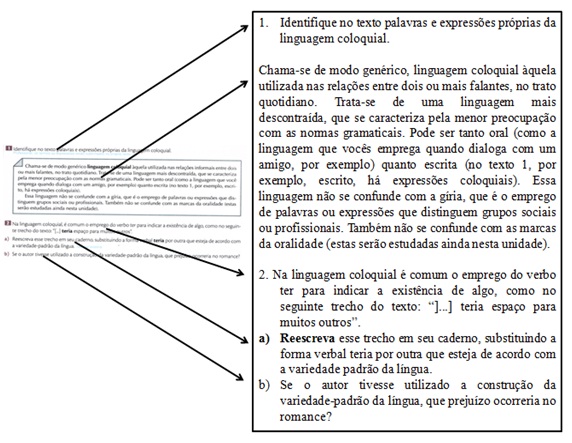 Ainda que essa atividade permita ao educando a observação das alterações relacionadas às variedades padrão e não padrão da língua. O LD poderá se utilizar da reescritura de textos, em um percurso inverso, mostrando a mudança da linguagem padrão para a não padrão, pois isso poderá contribuir para que o aluno perceba que ele não precisa desvalorizar e esquecer a língua que traz consigo, adquirida no meio familiar, empregada no convívio diário. Ao contrário, o aluno passa a compreender que há outras formas de utilizarmos a língua por meio variedade padrão, essa que ele precisa aprender para se comunicar em situações formais, que é tão cobrada nos exames vestibulares, concursos públicos, em situações informais.Dionísio (2005, p. 82) afirma que a atividade de reescritura “parece ser a mais solicitada quando o assunto é variação linguística ou apenas quando o texto traz ocorrências de variação”. Na maioria das vezes, o aluno é solicitado a reescrever, com correção para a variedade padrão, palavras ou expressões muitas vezes próprias de seu dialeto, apreendidas no meio familiar, regional, cotidiano. No entanto, relembramos que a reescritura não assegura a incorporação das normas da língua padrão por parte do falante de língua materna.  E, quando mal orientada, pode fazer com que o educando crie preconceitos contra a sua própria variação, sinta-se inferiorizado ou a exemplo de situações expostas em sala de aula pelo professor, passe a fazer comentários sobre as falas de pessoas próximas afirmando que “não é assim que se fala tal palavra”.Segundo Silva (2005), o saber sobre a língua deve surgir aos poucos, pela sistematização não apenas da gramática, mas da concomitância com as diversas línguas vigentes, quer orais, gestuais, corporais, literárias, cotidianas, regionais. O saber sobre a língua deve ocorrer com base em um aprimoramento da língua materna, conforme enfatiza a autora, em toda a sua amplitude e a sua gama de variação possível e potencial.Entretanto, um ponto bastante positivo na obra refere-se ao fato de não mencionar as palavras “correto” e “errado” para descrever as variedades padrão e não padrão nem emitir julgamentos em relação ao uso que o falante faz da língua. Além disso, revela ao professor uma concepção de língua dinâmica, mutável, que sofre mudanças de acordo com os usos. IMAGEM 3 – Livro Língua Portuguesa: linguagem e interação, Vol. 02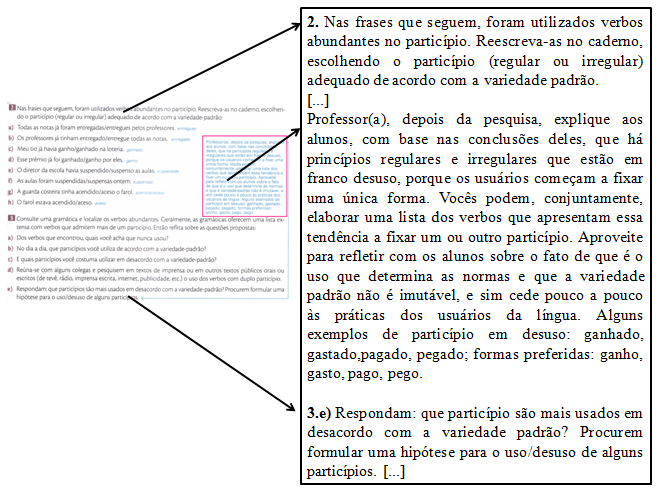 Ao falar de “certo” e de “errado” na língua, compreendemos uma ingenuidade no trato. Afinal, qual é o “certo” e o “errado” quando está em jogo a construção de sentidos?  As discussões entre gramáticos e linguistas sobre a noção de “erro” não é algo novo, fazendo-se necessário a compreensão da noção de “desvio” e de “variação”. De acordo com Bortoni-Ricardo (2005), a sociedade valoriza o uso da chamada norma culta, tanto o erudito quanto o trabalhador braçal todos admiram o “falar bem” dos que se comunicam mediante a variedade de prestígio do Português, cujas normas estão prescritas na gramática. É interessante constatarmos que, nas sociedades modernas, como afirma Bortoni-Ricardo (2005), os valores culturais associados à norma linguística de prestígio, considerada “correta”, apropriada e bela, são ainda mais arraigados e persistentes que outros de natureza ética, moral e estética.No entanto, quando observamos em um LD a preocupação em não utilizar essas expressões “certo” e “errado”, mas “adequado” e “inadequado” ou “de acordo” ou em “desacordo”, como podemos constatar, isso nos dá a ideia de que há, utilizando das palavras de Silva (2005, p. 81), uma “arejada aceitação dos postulados da sociolinguística e das teorias sobre práticas do discurso, que se refletem na substituição dos qualificadores tradicionais por outros menos coercitivos”.Em outras palavras, implica em um ensino de gramática preocupado em romper com o preconceito linguístico, com vistas a aceitar a língua do falante e a ajustar às normas de uso idealizadas, tidas como adequadas. Manifestada de várias formas, essa crença na superioridade de determinados comportamentos linguísticos centra-se na “origem da própria sociedade brasileira e sua híbrida formação étnico cultural e se faz presente “nas profundas distinções socioeconômicas que nos caracterizam; na diversidade geográfica nacional, com suas cores locais e dialetos; na presença de estrangeirismos, como marcas da globalização, enfim, está por toda parte” (OLIVEIRA, 2008, p. 117).Sabendo dessas constantes presenças nos mais diversos espaços, devemos evitar estereótipos em relação aos usos diversificados do falante nativo que muitas vezes envergonha-se da língua que traz consigo para o ambiente da sala de aula. O reconhecimento de existência das variedades linguísticas é fundamental para o ensino da língua portuguesa. Somam-se a essa necessidade do reconhecimento as condições de uso da linguagem, visto que na prática há muito mais do que itens e regras de gramática, já que um mesmo indivíduo pode se apropriar de diferentes usos da língua dependendo da situação, de quem é seu interlocutor e de suas intenções. A partir dessa ótica, o contexto em que a linguagem ocorre é essencial, pois resulta de uma prática sócio-histórica e ideológica; é um modo de vida social constituído pela interação. Dessa forma, ensinar gramática por gramática leva a um esvaziamento do ensino de língua e não a um melhor desempenho.Língua Portuguesa: linguagem e interação, Volume 3No Volume 3, sob um olhar sociolinguístico, identificamos pontos importantes relacionados aos aspectos do emprego dos pronomes pessoais, explorados na obra, o que nos leva a afirmar que não há nessa parte da obra o ensino da gramática pela gramática, a prescrição de normas para o falar com base na variedade padrão, conforme podemos verificar: IMAGEM 4 – Livro Língua Portuguesa: linguagem e interação, Vol. 03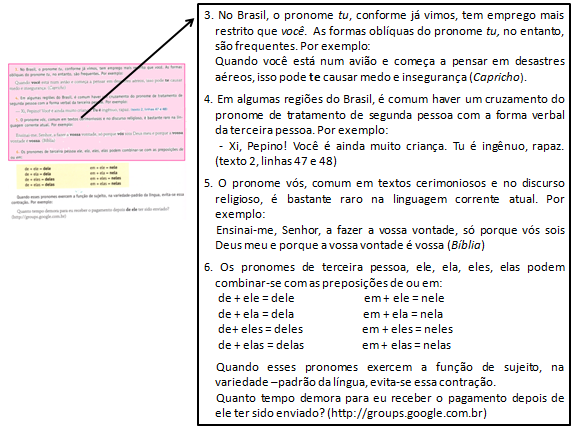 Nessa parte da obra, identificamos a preocupação por parte dos autores, ao retratar o emprego dos pronomes, evidenciando particularidades dos usos pronominais e apresentando comparações entre a variedade padrão e empregos recorrentes da língua, como podemos verificar em relação ao pronome “tu”, usualmente substituído, em diversas regiões do país, pelo pronome “você”. Também são enfocadas construções com o pronome de segunda pessoa do plural “vós”, com exemplificações de textos religiosos, e são mostradas as contrações dos pronomes de terceira pessoa com preposições, em que podemos verificar que não se trata de prescrições das regras para um falar idealizado pela gramática normativa, mas são apresentadas descrições de usos linguísticos em diversas situações.Abordagens como essas representam indícios de que a variação vem sendo paulatinamente valorizada no ambiente de ensino/aprendizagem e que alguns manuais didáticos vem mostrando melhor o funcionamento da língua com base no princípio das variações linguísticas. Porém cabe salientarmos que se o professor não possuir o conhecimento teórico em relação a esse assunto, ou caso tenha, mas não o coloca em prática, de nada valerá iniciativas como essas voltadas para o tratamento da variação linguística.Em toda essa análise há um ponto bastante interessante a ser considerado, são as orientações ao professor que seguem no manual docente. No Volume 3, especificamente, destacamos as orientações fundamentadas pelo olhar da Sociolinguística. Os autores compreendem que é necessário chamar a atenção do professor para o caráter heterogêneo da língua, os diversos usos linguísticos que fazemos e a importância de reconhecermos que a língua é variável. Além dos vários empregos em situações de comunicação formal e informal. Essas orientações encontram-se destacadas no livro do professor na cor azul, nas laterais inferior e/ou superior. Não se trata de comentários apenas no que diz respeito às atividades, mas também na apresentação de conteúdos, com enfoque para o caráter do uso oral e informal da língua, como podemos observar a seguir:IMAGEM 5 – Livro Língua Portuguesa: linguagem e interação, Vol. 03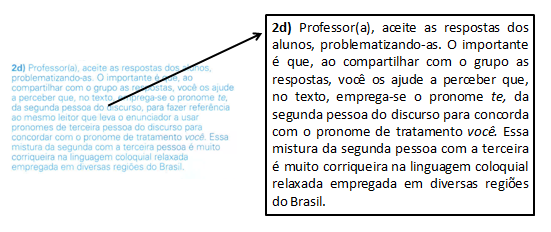 Tomando como base as inserções das orientações ao professor a respeito das variações linguísticas, isso pode significar, nas palavras de Silva (2005, p. 80), que “já se criaram, se não pontes, pelo menos alguns suportes”. Essas inserções favorecem um maior respeito pelo saber linguístico, pela variação que traz o indivíduo ao ingressar no sistema de aprendizagem da escola, como também possibilita, no processo pedagógico, refletir sobre as inúmeras necessidades comunicativas que a sociedade apresenta. É importante possibilitarmos momentos de reflexão sobre a língua e o seu real funcionamento, as quais devem integrar o Programa de Ensino de Língua Portuguesa, integrando a proposta de ensino/aprendizagem e do próprio livro didático, como bem ressaltam os autores. Afirmamos que, como destaca Dionísio (2005), mencionar a existência de variedades linguísticas não é sinônimo de respeitá-las, é necessário que estigmas sejam desfeitos, preconceitos sejam quebrados e que analisemos os enfoques dados ao tema e a concepção de ensino que cada livro traz consigo. Importa-nos uma nova postura conjunta dos autores dos livros didáticos e do professor em relação a esse ensino. Somamos também a necessidade de o professor assumir a posição de constante mediador do conhecimento e colocar em prática o que os aportes teóricos da Sociolinguística afirmam a respeito dessa problemática. Nessa concepção, como professores, devemos nos conscientizar de que a língua não é homogênea e de que o normal está exatamente na heterogeneidade. É urgente entendermos que a variação torna o indivíduo capaz de compreender a sua relação linguística com o mundo e que, ao estudar as variantes padrão e não-padrão, esse estudo auxiliará a superar as necessidades inerentes à comunicação, além de perceber a dependência positiva estabelecida entre ambas. Cabe destacarmos que, embora tenham sido apresentados diversos pontos positivos sobre o tratamento da variação linguística, a coleção poderia ter enfocado a variação também no que diz respeito à concordância e à regência e a outros conteúdos que são explorados pela gramática normativa de forma totalmente descontextualizada da realidade do falante e que se tornam objetos de conhecimentos de difícil apreensão por parte desses estudantes. Além disso, a obra analisada poderia ter explorado nas orientações para o professor, um estudo mais detalhado sobre questões sociolinguísticas como prática de ensino, que pudessem de fato transformar as variantes da língua em unidades de trabalho e levar o aluno a instigar e valorizar o contato com o meio social, tornando-o capaz de conhecer de fato o funcionamento e a estrutura da língua de modo a fazer com que amplie, efetivamente, a sua competência comunicativa e adequação linguística, mediante reflexões continuadas.Estudar as muitas variedades da língua é de extrema importância para que o aluno forme a consciência linguística voltada ao desenvolvimento da construção do saber e ative sua competência para compreender e respeitar os diversos falares existentes. Na verdade, não se trata de uma aprendizagem centrada somente na variedade padrão, postulada, muitas vezes, como a única forma correta, mas sim uma aprendizagem voltada a um processo outro que mostre as variadas mudanças por que passam a língua e as suas possibilidades de uso.CONSIDERAÇÕES FINAISObservamos que, ainda que possamos constatar avanços em relação ao tratamento da variação linguística nos livros didáticos, as análises deste estudo nos possibilitaram descrever um livro baseado em um programa e em uma metodologia que aos poucos vem incorporando as contribuições da Sociolinguística. Embora o livro analisado não se encontre calcado com exclusividade em um programa de ensino de língua materna com ênfase na variedade padrão, precisa rever muitos dos conceitos em relação ao uso da língua, sobretudo em relação às adequações formais e informais. É necessário, sobretudo, trazer uma discussão mais ampla e apropriada sobre as variações linguísticas, com base nos fatores geográficos, históricos, sociais, etários, profissionais, grau de escolarização, dentre outros. Precisa também expressar uma preocupação com um ensino, cujas prioridades deverão ser verdadeiramente as práticas de escrita e leitura, alicerçadas no funcionamento da língua. Entretanto, apesar de não estarmos em uma situação satisfatória de ensino da língua materna, percebemos, por parte dos autores, a tentativa de adequar o livro, com base nos estudos da heterogeneidade linguística, fundamentados pela Sociolinguística. Além disso, há uma preocupação em orientar o professor nas suas práticas didáticas. É importante salientarmos que sem uma boa formação, um conhecimento sólido por parte do professor, qualquer livro didático por mais bem elaborado que seja não vai influenciar nesse processo de ensino/aprendizagem. O livro não pode constituir-se na única fonte de consulta e pesquisa na sala de aula, tanto pelo professor como pelo aluno.Enfatizamos que para haver de fato mudanças nos paradigmas atuais do ensino de língua materna, é preciso que o professor, como um dos protagonistas desse processo também busque conhecimento, uma formação continuada, sobre as novas concepções de língua materna e procure analisar e selecionar criticamente os livros didáticos. REFERÊNCIASANTUNES, Irandé. Aula de português: encontro & interação. São Paulo: Parábola editorial, 2003. BAGNO, Marcos. Nada na língua é por acaso: por uma pedagogia da variação linguística. 3 ed. São Paulo: Parábola Editorial, 2007.BATISTA, Antônio Augusto Gomes. A avaliação dos livros didáticos: para entender o Programa Nacional do Livro Didático. In: ROJO, R.; Antônio Augusto Gomes (Orgs.). Livro didático de língua portuguesa, letramento e cultura escrita. Campinas, SP: Mercado de Letras, 2003.BORTONI-RICARDO Stella Maris. Nós cheguemu na escola, e agora? Sociolinguística & educação. 2 ed. São Paulo: Parábola editorial, 2005. BRASIL. Guia de livros didáticos: PNLD 2012: Língua Portuguesa. Brasília: Ministério da Educação,Secretaria de Educação Básica MEC/SEB/FNDE, 2011a.BRASIL. Programa Nacional do Livro didático: PNLD 2012: Língua Portuguesa. Brasília: Ministério da Educação, Secretaria de Educação Básica MEC/SEB/FNDE, 2011b.COAN, Márluce; FREITAG, Raquel Meister Ko. Sociolinguística variacionista: pressupostos teórico-metodológicos e propostas de ensino. Domínios de Lingu@gem: Revista Eletrônica de Linguística, Uberlândia, v. 04, n. 02, p.01-22,  2º semestre 2010. Disponível em: <http://www.seer.ufu.br/index.php/dominiosdelinguagem/article/view/11618/6863.> Acesso em: 01 set. 2013.COELHO, Paula Maria Cobucci Ribeiro. O tratamento da variação linguística nos livros didáticos de português. 2007. 162 f. Dissertação (Mestrado em Linguística) Universidade de Brasília – UNB, Brasília, 2007. DIONÍSIO, Angela Paiva. Variedades linguísticas: avanços e entraves. In DIONÍSIO, Angela Paiva; BEZERRA, Maria Auxiliadora (Orgs.). O livro didático de Português: múltiplos olhares. 3ed.Rio de Janeiro: Lucena, 2005.FARACO, Carlos Emílio; MOURA Francisco Marto de;  MARUXO JUNIOR, José Hamilton. Língua Portuguesa: linguagem e interação. São Paulo: Ática, 2011.GNERRE, Maurício. Linguagem, escrita e poder. 4 ed. São Paulo: Martins Fontes,1998.MONTEIRO, José Lemos. Para compreender Labov. Petrópolis–RJ: Vozes, 2000.OLIVEIRA, Mariangela Rios de. Preconceito Linguístico, variação e o papel da universidade. Cadernos de Letras da UFF – Dossiê: Preconceito linguístico e cânone literário, n. 36, p. 115-129. 2008. Disponível em: <http://www.cadernosdeletras.uff.br/images/stories/edicoes /36/artigo6.pdf.>  Acesso em: 06 mar 2013.POSSENTI, Sirio. Por que (não) ensinar gramática na escola. São Paulo: Mercado de Letras, 1996._______. Aceitam tudo. Terra Magazine. Blog do Sírio. 20 de maio de 2011. Disponível em: <http://terramagazine.terra.com.br/blogdosirio/blog/2011/05/20/aceitam-tudo/.> Acesso em 23  jan. 2013. RAMOS, Heloísa. Língua Portuguesa. In: AGUIAR, Carolina Amaral de et al. Por uma vida melhor. Educação de Jovens e Adultos. Volume 02. 7º Ano. Multidisciplinar.  Global, 2009.ROJO, Roxane. O perfil do livro didático da língua portuguesa para o Ensino Fundamental (5ª a 8ª série). In: ROJO, Roxane; BATISTA, Antônio Gomes Batista (Orgs.). Livro didático de língua portuguesa, letramento e cultura escrita. Campinas, SP: Mercado de Letras, 2003.SANTOS SOBRINHA, Cecília Souza; MESQUITA FILHO, Odilon Pinto de. A variação linguística no ensino de língua materna: o que o professor deve fazer na sala de aula?. Revista Anagrama: Revista Científica Interdisciplinar da Graduação, São Paulo, v. 4, n. 4, p.1-10, jun.-ago. 2011. Disponível em: <http://www.revistas.usp.br/anagrama/article/ view/35537/38256.> Acesso em: 10 jan. 2013.SILVA, Rosa Virginia Mattos e. “O português são dois”: novas fronteiras, velhos problemas. São Paulo: Parábola, 2005.TARALLO, Fernando. A pesquisa Sociolinguística. São Paulo: Ática, 1985.VIEIRA, Silvia Rodrigues. Variação Linguística, texto e ensino. Revista (Con) Textos Linguísticos. v. 03, n. 03, p. 53-77, 2009. Disponível em: <http://periodicos.ufes.br/contextoslinguisticos/article/view/5139/3858>. Acesso em: 09 set. 2013.